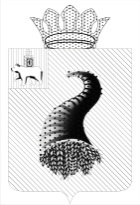 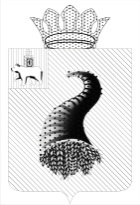 КОНТРОЛЬНО-СЧЕТНАЯ ПАЛАТА МУНИЦИПАЛЬНОГО ОБРАЗОВАНИЯ   «КУНГУРСКИЙ  МУНИЦИПАЛЬНЫЙ РАЙОН»  ул. Гоголя, 26  г. Кунгур, 617470,  тел./факс 8-34-271-2-46-65  ОКПО 95891355  ОГРН 1065917021060   ИНН / КПП  5917594717 /591701001 ОТЧЕТо результатах проведения контрольного мероприятия«Проверка исполнения бюджета Троельжанского сельского поселения за 9 месяцев 2014 года»1. Проверка исполнения бюджета Троельжанского сельского поселения за 9 месяцев 2014 года проведена на основании плана работы Контрольно-счетной палаты муниципального образования «Кунгурский муниципальный район» на 2014 год, распоряжения председателя Контрольно-счетной палаты от 22.10.2014г. № 16-п.2. Цель контрольного мероприятия: целевое и эффективное использование средств бюджета Троельжанского сельского поселения.3. Предмет контрольного мероприятия: средства бюджета поселения.4. Объект контрольного мероприятия: Троельжанское сельское поселение Кунгурского муниципального района.5. По результатам контрольного мероприятия аудитором Контрольно-счетной палаты С.Б. Клементьевой был оформлен и подписан акт от 25.11.2014г. 6. Проверяемый период: 9 месяцев 2014 года.7. Объем проверенных средств: 11 008,1 тыс.руб.8. Пояснений и замечаний в адрес Контрольно-счётной палаты по вышеуказанному акту от руководителя учреждения в сроки, установленные ст.7 Закона Пермского края от 31.05.2012 года «Об отдельных вопросах организации и деятельности контрольно-счётных органов муниципальных образований Пермского края», не поступало.9. В процессе проведения контрольного мероприятия установлено следующее:9.1. Троельжанское сельское поселение – муниципальное образование в составе Кунгурского муниципального района, состоящее из населенных пунктов, объединенных общей территорией, в границах которой осуществляется местное самоуправление в целях решения вопросов местного значения и действует на основании Устава, утвержденного решением Совета депутатов Троельжанского сельского поселения от 17.11.2011г. № 30.В проверяемом периоде главой Троельжанского сельского поселения являлись: Пономарев Владимир Анатольевич  с 01.01.2014г. по 13.03.2014г. Решением Совета депутатов Троельжанского сельского поселения от 14.03.2014г. № 8 возложены обязанности главы на Заикина Николая Геннадьевича с 14.03.2014г. 	 Для соблюдения законодательства Российской Федерации, органами местного самоуправления, при составлении и рассмотрении проекта бюджета, утверждении  и  исполнении, контролю за его исполнением, в Троельжанском сельском поселении разработано  Положение  о  бюджетном процессе, утвержденное решением Совета депутатов Троельжанского сельского поселения от 22.10.2013 № 8.Методика формирования бюджета Троельжанского сельского поселения на 2014 год утверждена Постановлением администрации Троельжанского сельского поселения от 05.11.2013 № 191.9.2. Исполнение бюджета по доходам за 9 месяцев 2014 года	9.2.1. Бюджет поселения на 2014 год принят Советом депутатов Троельжанского сельского поселения Кунгурского муниципального района   24 декабря 2013 года (решение № 28) по доходам и расходам в сумме 13 590,6 тыс.руб.  Бюджет поселения сформирован исходя из принципа сбалансированности (бездифицитности).В соответствии с утвержденным кассовым планом доходы за 9 месяцев 2014 года в сумме 9 714 тыс.руб. формируются за счет налоговых доходов –3 419,2 тыс.руб., безвозмездных поступлений – 4 715,9 тыс.руб., доходов от использования имущества – 1 578,9 тыс.руб.Решениями Совета депутатов Троельжанского сельского поселения от  04.02.2014 № 1, от 24.06.2014 № 17, от 26.08.2014 № 24 внесены изменения в бюджет, в результате которых доходная часть  увеличена  на 720,3 тыс.руб. Фактически за 9 месяцев 2014 года бюджет поселения по доходам исполнен в сумме 11 008,1 тыс.руб. (105,5% от уточненного плана), в том числе:-налоговые доходы –  3 967,6 тыс.руб. (101,7%);- доходы  от использования имущества –  2 320,3 тыс.руб. (115,9%);- доходы от продажи земельных участков  –  438,9 тыс.руб. (177%);- безвозмездные поступления –  4 283,3 тыс.руб. (100%);- возврат субвенций, субсидий – (-2) тыс.руб. (100%).План по доходам за 9 месяцев 2014 года исполнен  поселением на 113,3% к утвержденному (9 714 тыс.руб.) и 105,5% к уточненному плану         (10 434,3 тыс.руб.). Фактически доходы поступили в сумме  11 008,1 тыс.руб.9.2.2. Объем поступлений налога на доходы физических лиц за 9 месяцев 2014 года составил 1 394,5 тыс.руб., что выше плановых показателей (план – 1 339,1 тыс.руб.) на 55,4 тыс.руб. или на  4,1%.По данным налогового органа задолженность по НДФЛ на 01.01.2014г. и на 01.10.2014г. не числится.9.2.3. Поступления по акцизам за 9 месяцев 2014 года планировались в сумме 1 361,3 тыс.руб., фактически поступили в сумме  1 118 тыс.руб. или 82,1%.9.2.4. По налогу на имущество за 9 месяцев 2014 года планировалось поступление доходов в сумме 64,7 тыс.руб., фактические поступления составили 110 тыс.руб. или 170%.	По данным налогового органа  задолженность  по  налогу  на  имущество физических лиц на 01.10.2014г. – 48 тыс.руб., что ниже на                             9 тыс.руб. (15,8%)  задолженности, числящейся  на 01.01.2014г. (57 тыс.руб.).9.2.5. Доходы по земельному налогу за 9 месяцев 2014 года планировались в сумме 836,3 тыс.руб. Фактически при исполнении бюджета  по данному виду доходов исполнение составило 857,3 тыс.руб.  Перевыполнение составило     21 тыс.руб. или на 2,5%.Задолженность по земельному налогу на 01.10.2014г. уменьшилась по сравнению с задолженностью на 01.01.2014г. (66 тыс.руб.) на 17 тыс.руб. или на 25,8% и составила 49 тыс.руб.9.2.6. Поступление доходов от транспортного налога за 9 месяцев 2014 года  планировалось в сумме 270,6 тыс.руб., фактически поступило 430,2 тыс.руб., что выше запланированного на 159,6 тыс.руб. или на 59%. 	Задолженность по транспортному налогу на 01.10.2014г. составила    152 тыс.руб., и по сравнению с задолженностью на 01.01.2014г. (330 тыс. руб.) сократилась на 178 тыс.руб. или на 54%.9.2.7. Фактическое поступление государственной пошлины за совершение нотариальных действий должностными лицами органов местного самоуправления за 9 месяцев 2014 года составило 51,4 тыс.руб., что выше утвержденных плановых показателей (30,2 тыс.руб.) на 21,2 тыс.руб. или на 70,2%.9.2.8. За 9 месяцев 2014 года по доходам от использования имущества, находящегося в государственной и муниципальной собственности - арендной платы и поступлений от продажи права на заключение договоров аренды за земли, поступления по арендной плате за земельные участки, государственная собственность на которые не разграничена, составили 2 320,3 тыс.руб., что выше утвержденного плана (1 971,9 тыс.руб.) на 348,4 тыс.руб. или на 17,7%.Задолженность на 01.10.2014г. по аренде земли составляет 108 тыс. руб. (100%), что выше на 81,6 тыс.руб. задолженности на 01.01.2014г.           (26,4 тыс.руб.), в том числе: Кунгурское РАЙПО – 40,3 тыс.руб., ИП Вялых Л.П. – 35,3 тыс.руб., ИП Чернов В.И. – 7 тыс.руб.Доходы, получаемые в виде арендной платы, а также средства от продажи права на заключение договоров аренды за земли, находящиеся в собственности поселений, в бюджете не планировались и фактически не поступали.В собственности поселения находится 3 земельных  участка, общей площадью 14207 кв.м. (в том числе под зданиями – 12801 кв.м).В проверяемом периоде действовали договоры аренды земельного участка общей площадью 1406кв.м (с.Троельга, ул.Советская, 41а):- с Ищенко В.И. с 01.01.2014г. по 07.03.2014г. в сумме  0,8 тыс.руб., - с Истоминым М.А. с 01.04.2014г. в сумме 11,5 тыс.руб.В нарушение п.3 ст.65 Земельного Кодекса РФ Порядок определения размера арендной платы, порядок, условия и сроки внесения арендной платы за земли, находящиеся в собственности, поселением не установлен.9.2.9. Поступление доходов от сдачи в аренду имущества на 2014 год не планировались в виду отсутствия договоров аренды.При отсутствии правовых оснований фактически используют муниципальное имущество:- МУП «ЖКХ Троельжанское» - помещение в административном здании площадью 41,5 кв.м;- ООО «Урал-Сфера» - здание котельной с оборудованием, здание бойлерной общей площадью 248,8 кв.м, тепловые сети.9.2.10. Доходы по прочим  поступлениям от использования  имущества, находящегося в собственности  поселения (плата за социальный найм жилья) за 9 месяцев 2014 года  планировались в сумме 30 тыс.руб., фактически - доходы не поступали.Начисление и сбор с нанимателей жилых помещений платы за жилое помещение осуществляет МУП «ЖКХ Троельжанское», при этом договор на оказание данных услуг - отсутствует.МУП «ЖКХ Троельжанское» данные о начислении и поступлении платы за социальный найм жилья за 9 месяцев 2014 года не предоставляло.9.2.11. Доходы от перечисления части прибыли за 9 месяцев 2014 года не планировались, несмотря на то, что пунктом 6 решения о бюджете установлен срок перечисления унитарным предприятием 10% прибыли, остающейся после уплаты налогов и иных обязательных платежей - до 01 июня.Согласно, представленной бухгалтерской отчетности МУП «ЖКХ Троельжанское» за 2013 год, прибыль составила 84 тыс.руб. Следовательно, поселением недополучены доходы в сумме 8,4 тыс.руб.9.2.12. Поступление доходов от продажи земельных  участков  за 9 месяцев 2014 года планировалось в сумме 248 тыс.руб., фактически поступили  доходы в сумме  438,9 тыс. руб. или 177%. 9.2.13. Поступление доходов от реализации имущества за 2014 год не планировалось. Программа приватизации муниципального имущества Троельжанского сельского поселения на 2014 год утверждена решением Совета депутатов Троельжанского сельского поселения от 04.02.2014 № 2. Согласно оценке, проведенной в первом квартале 2014 года, рыночная стоимость объекта - здание по адресу: с.Бым, ул.Октябрьская, 24б (остаточная стоимость - 0 руб.) составляет 590 тыс.руб.На момент проверки реализация имущества не производилась.	9.2.14. За 9 месяцев 2014 года при плане 4 284,2 тыс.руб. фактическое поступление безвозмездных поступлений составило 4 283,3 тыс.руб. или 100%, в том числе:- дотации на выравнивание бюджетной  обеспеченности – 3 818 тыс. руб. (100%); - субвенции на осуществление первичного воинского учета  -  156,9 тыс. руб. (100%); - субвенции на оплату жилищно-коммунальных услуг отдельным категориям граждан  - 66,4 тыс.руб. (98,7%);- субвенции на составление административных протоколов  – 2 тыс.руб. (100%);- прочие межбюджетные трансферты – 240 тыс.руб. (100%), в том числе:* на капитальный ремонт наружных сетей водопровода в д.Юмыш по ул.Набережная - 200 тыс.руб.;* по конкурсу социальных и культурных проектов Кунгурского муниципального района - 40 тыс.руб. 9.3. Исполнение бюджета по расходам за 9 месяцев 2014 года9.3.1. Расходы бюджета Троельжанского сельского поселения на 2014 год утверждены в сумме 13 590,6 тыс.руб.Согласно, утвержденного кассового плана за 9 месяцев 2014 года, расходы  предусмотрены в сумме  10 978,4 тыс.руб.Решениями Совета депутатов Троельжанского сельского поселения от  04.02.2014 № 1, от 04.03.2014 № 7, от 11.04.2014 № 9, от 29.04.2014 № 13, от 24.06.2014 № 17, от 22.07.2014 № 22, от 26.08.2014 № 24 внесены изменения в решение Совета депутатов Троельжанского сельского поселения от 24.12.2013 № 28 «О бюджете Троельжанского сельского поселения на 2014 год и плановый период 2015 и 2016 годов», в результате которых его расходная часть на 9 месяцев  2014 года, уменьшена на 211,9 тыс.руб.Уточненный план за 9 месяцев 2014 года в соответствии с внесенными изменениями составил 10 766,5 тыс.руб., фактически кассовые расходы составили 10 316,2 тыс.руб. или 95,8% к уточненному плану.9.3.2. Сумма расходов, предусмотренных уточненным планом за 9 месяцев  2014 года по разделу 0100 «Общегосударственные вопросы» составила 2 983 тыс. руб. Кассовое исполнение составило 2 983,4 тыс.руб. (100%), в том числе расходы:-  по подразделу 0102 на функционирование высшего должностного лица муниципального образования – 142,5 тыс.руб.;- по подразделу 0103 на функционирование представительных органов муниципального образования – 58,2 тыс. руб.;- по подразделу 0104 на функционирование местных администраций – 2 546,3 тыс.руб. (99,9%);- по подразделу 0113 на другие общегосударственные расходы –          236,4 тыс.руб. (100%), в том числе на:* проведение мероприятий местного значения – 99 тыс.руб.;* исполнение решений судов, вступивших в законную силу –             51,7 тыс.руб. (взыскание по решению Арбитражного суда от 31.03.2014г. п/п № 461 от 28.05.2014г. ФГУП «Почта»);* трудоустройство несовершеннолетних детей – 19,4 тыс.руб.;* оплату услуг средств массовой информации – 31,9 тыс.руб.;* управление муниципальной собственностью – 10,5 тыс.руб.;* предоставление доступа и обслуживание официального интернет-сайта – 1,3 тыс.руб.;* организация межведомственного и межуровнего взаимодействия при предоставлении муниципальных услуг - 2,6 тыс.руб. (выпуск сертификата открытого ключа ЭЦП);* членских взносов в Совет муниципальных образований - 20 тыс.руб.Норматив расходов на содержание органов местного самоуправления Троельжанского сельского поселения, установленный Постановлением Правительства Пермского края  от 08.06.2010 № 301-п, на 2014 год составляет – 3 922 тыс.руб., уточненный план на 2014 год – 4 176 тыс.руб., исполнение расходов за 9 месяцев – 2 738 тыс.руб. Превышение уточненного плана от норматива в сумме 254 тыс.руб. сложилось в результате приобретения легкового автомобиля (484 тыс.руб.).1) В нарушение п.7 Приказа Минфина РФ от 01.12.2010 № 157н «Об утверждении Единого плана счетов бухгалтерского учета для органов государственной власти (государственных органов), органов местного самоуправления, органов управления государственными внебюджетными фондами, государственных академий наук, государственных (муниципальных) учреждений и Инструкции по его применению» (далее – Приказ № 157н) отсутствуют первичные документы (акты, накладные):- газета «Завалинка» на сумму 1,6 тыс.руб. (п/п № 273 от 07.04.2014г. ООО «Кунгурская типография»), - ноутбук, внешний дисковод на сумму 22,5 тыс.руб. (по п/п № 411 от 06.05.2014г. ИП Коробицына В.Н.),- офисная мебель на сумму 75,3 тыс.руб. (по п/п № 469 от 05.06.2014г. ИП Полотнянщиков В.Н.), - объявление в газету «Искра» на сумму 0,6 тыс.руб. (оплата ООО «Искра» по п/п № 871 от 11.08.2014г.).2) За 9 месяцев 2014 года установлено неэффективное использование  средств бюджета (ст.34 Бюджетного кодекса РФ)  в сумме 1 тыс.руб., в результате несоблюдения принципа эффективности, в связи с расходованием бюджетных средств на оплату пеней.По подразделу 0103 «Функционирование представительных органов муниципальных образований»:Начисление компенсации депутатам Совета депутатов Троельжанского сельского поселения производится в соответствии с пунктом 4 Положения о возмещении расходов, связанных с депутатской деятельностью, в виде компенсации депутату Троельжанского сельского поселения, утвержденного решением Совета депутатов Троельжанского сельского поселения от 29.06.2010 № 21 (далее – Положение о возмещении расходов депутатам), в размере 100 руб. за работу в одном заседании Совета депутатов и за работу в депутатских комиссиях.Пунктом 7 Положения о возмещении расходов депутатам установлено, что возмещение расходов в виде компенсации депутатам производится ежеквартально, фактически возмещение производилось ежемесячно.По подразделу 0104 «Функционирование местных администраций»:1) Положением об оплате труда работников, занимающих должности, не отнесенные к должностям муниципальной службы, утвержденным постановлением администрации Троельжанского сельского поселения от 30.05.2012 № 64 (далее – Положение об оплате труда № 64), установлен размер должностного оклада уборщика служебных помещений в сумме  1 770 руб. Штатным расписанием на 01.01.2014г. уборщику служебных помещений Поповой Ю.В. установлен оклад 0,25 ставки в сумме 472,25 руб., что не соответствует Положению об оплате труда № 64, согласно которому 0,25% оклада составляет 442,50 руб.2) Штатным расписанием на 01.01.2014г. водителю Радостеву Н.И. установлен оклад в размере 1 889 руб., что не соответствует Положению об оплате труда  № 64, согласно которому оклад установлен в сумме 2 242 руб.При отсутствии правового основания штатным расписанием на 01.01.2014г. водителю предусмотрены надбавки к окладу 1 889 руб.:- за ненормированный рабочий день в размере 50% - 955,50 руб.,- за сложные условия в размере 20% - 377,80 руб.,- за классность в размере 10% - 188,90 руб.	3) Уборщику служебных помещений Поповой Ю.В. неправомерно выплачена доплата до МРОТ  в общей сумме 2 047,72 руб., в том числе:	- за февраль в сумме 917,92 руб., так как заработная плата начислена в сумме 1 828,86 руб. (МРОТ с 01.01.2014г. в размере 0,25% с учетом уральского коэффициента – 1 596,77 руб.);	- за март в сумме 564,90 руб., так как заработная плата начислена в сумме 2 118,05 руб.;	- за сентябрь в сумме 564,90 руб., так как заработная плата начислена в сумме 2 118,05 руб.4) Решением Совета депутатов Троельжанского сельского поселения от 26.08.2014 № 28 внесены изменения в Положение о денежном содержании муниципальных служащих, согласно которым, размер должностного оклада заместителю главы сельского поселения установлен в сумме 5 968 руб. Фактически заработная плата рассчитывалась от должностного оклада      5 968 руб. с 01.08.2014г., в результате за август 2014г. излишне выплачено заработной платы Заикину Н.Г. в сумме 2 930,95 руб. 5) В проверяемом периоде произведены расходы по договору с Воронцовой О.Н. от 05.09.2014г. на оказание услуг по проверке состояния бухгалтерского и налогового учета МУП «ЖКХ Троельжанское» на сумму 58 436,77 руб. (с учетом начислений на оплату труда).Пунктом 3 статьи 265 Бюджетного кодекса РФ предусмотрено осуществление внутреннего государственного (муниципального) финансового контроля в сфере бюджетных правоотношений органами государственного (муниципального) финансового контроля.Полномочиями органов внутреннего государственного (муниципального) финансового контроля по осуществлению внутреннего государственного (муниципального) финансового контроля являются:- контроль за соблюдением бюджетного законодательства Российской Федерации и иных нормативных правовых актов, регулирующих бюджетные правоотношения;- контроль за полнотой и достоверностью отчетности о реализации государственных (муниципальных) программ, в том числе отчетности об исполнении государственных (муниципальных) заданий (п.1. ст.269.2 БК РФ.).В соответствии с п.3 ст.269.2 БК РФ Порядок осуществления полномочий органами внутреннего государственного (муниципального) финансового контроля по внутреннему государственному (муниципальному) финансовому контролю определяется соответственно федеральными законами, нормативными правовыми актами Правительства Российской Федерации, высшего исполнительного органа государственной власти субъекта Российской Федерации, муниципальными правовыми актами местных администраций.Порядок осуществления полномочий органами внутреннего государственного (муниципального) финансового контроля по внутреннему государственному (муниципальному) финансовому контролю должен содержать основания и порядок проведения проверок, ревизий и обследований, в том числе перечень должностных лиц, уполномоченных принимать решения об их проведении, о периодичности их проведения.В связи с тем, что проверка состояния бухгалтерского и налогового  учета не относится к полномочиям органов внутреннего государственного (муниципального) финансового контроля, отсутствует Порядок осуществления полномочий органами внутреннего государственного (муниципального) финансового контроля по внутреннему государственному (муниципальному) финансовому контролю, вышеуказанные расходы произведены неправомерно.6) По п/п № 773от 30.07.2014г. произведена оплата ИП Коробицына В.Н. за компьютерную программу «Антивирус» на 15 рабочих станций (накладная № 7/000118 от 09.07.2014г.) в сумме  15,3 тыс.руб. Согласно, бухгалтерскому учету на 01.01.2014г. числятся 9 компьютеров и 4 ноутбука. В результате, излишне произведена оплата в сумме 2 тыс.руб.По подразделу 0113 «Другие общегосударственные вопросы»:На проведение мероприятий местного значения приобретались подарочные наборы:- по а/о Синицыной З.А. от 13.05.2014г. к Дню Победы на сумму        20 тыс.руб. (400шт.),- по а/о Телеповой М.Н. от 06.06.2014г. к Дню села на сумму 50 тыс. руб. (данные о количестве отсутствуют),- по а/о Синицыной З.А. от 26.09.2014г. к Дню пожилого человека на сумму 29 тыс.руб. (500шт.).Акты на списание подарочных наборов с подтверждающими документами  отсутствуют.9.3.3. По разделу 0200 «Национальная оборона» на осуществление первичного воинского учета бюджетом за 9 месяцев 2014 года предусмотрены ассигнования в размере годовой суммы – 156,9 тыс.руб. Фактически расходы составили 98,5 тыс.руб. или 62,8%.9.3.4. Расходы по разделу 0300 «Национальная  безопасность  и  правоохранительная деятельность» за 9 месяцев 2014 года запланированы  и фактически произведены расходы в сумме 66,8 тыс.руб. на  приобретение пожарно-технической продукции.Расходы на оплату ООО «Центр безопасности» за приобретенную пожарно-техническую продукцию (рукав, ствол пожарный, знак, журнал учета, план эвакуации, мотопомпа, огнетушитель)  в сумме 60,6 тыс.руб.             (п/п № 892, № 893 от 18.08.2014г.) произведены неправомерно, так как в нарушение п.7 Приказа № 157н на приобретение товарно-материальных ценностей отсутствуют первичные учетные документы и в бухгалтерском учете не числятся.9.3.5. Уточненные  расходы по разделу  0400 «Национальная экономика» за 9 месяцев 2014 года планировались в сумме 1 188,7 тыс.руб., фактически  израсходованы ассигнования в сумме 900,9 тыс.руб. или 75,8%.По подразделу 0406 «Водные ресурсы» - 267,5 тыс.руб., в том числе: - составление сметы на благоустройства ключа в с.Бым 1,8 тыс.руб. (п/п № 580 от 25.06.2014г. МУП «УКС»),- составление сметы на ремонт сифонного водосбора ГТС на р.Бым с.Бым 1,9 тыс.руб. (п/п № 579 от 25.06.2014г. МУП «УКС»),- надзор за состоянием ГТС – 4,5 тыс.руб.,- благоустройство ключа в с.Бым – 99 тыс.руб.,- техинвентаризация объектов ГТС д.Юшковка, с.Бым  – 28,3 тыс.руб. (п/п № 947 от 05.09.2014г. ГУП «ЦТИ»),- геодезическая съемка, обработка данных по  объектам ГТС д.Юшковка, с.Бым, д.Кужлево, д.Заборское, д.Нивино (п/п № 946 от 05.09.2014г. ГУП «ЦТИ») – 33 тыс.руб.,- ремонт сифонного водосброса ГТС на р.Бым – 99 тыс.руб. (п/п № 924 от 05.09.2014г.).По подразделу 0409 «Дорожное хозяйство» - 561,3 тыс.руб., в том числе:- на содержание автомобильных дорог – 550,2 тыс.руб., в том числе: *зимнее содержание – 240,9 тыс.руб.,   *подсыпка дорог – 99 тыс.руб.,   *грейдирование дорог – 100 тыс.руб.,   *выполнение работ по  установлению границ земельных участков,  формированию межевых планов, составлению  технических планов для паспортизации дорог на территории поселения – 110,3 тыс.руб. (п/п № 1038, 1046 от 16.09.2014г. ООО «Вектор»),  - ремонт автомобильных дорог – 11,1 тыс.руб. (составление сметы на ремонт дороги д.Заборская пер.Запрудный).1) На основании договора от 09.06.2014г. и акта выполненных работ от 16.06.2014г. ИП Дурбажев С.А. произведена оплата за выполнение работ по подсыпке дороги на свалку вблизи д.Мясниково, 261м в сумме 99 тыс.руб. (п/п № 557 от 19.06.2014г.).На момент выполнения работ, в перечне автомобильных дорог, утвержденном постановлением администрации Троельжанского сельского поселения от 07.06.2012 № 66, данная дорога отсутствует. Изменения о внесении в перечень автомобильных дорог дороги на свалку внесены постановлением администрации от 19.06.2014г. № 101.	Согласно выписке из Единого государственного реестра индивидуальных предпринимателей от 31.03.2010, у ИП Дурбажев С.А. отсутствует вид деятельности, позволяющий выполнять работы по содержанию автомобильных дорог.2) К акту ООО «Агрофирма «Труд» № 342 от 23.06.2014г. на выполнение услуг по грейдированию дорог в сумме 100 тыс.руб. (п/п № 607 от 04.07.2014г.), приложена товарно-транспортная накладная от 16.06.2014г., согласно которой работы выполнялись 50 часов.По подразделу 0412 «Другие вопросы в области национальной экономики» - 72,1 тыс.руб.  на оплату выполненных работ:- по подготовке межевого плана земельного участка под зданием котельной - 12,1 тыс.руб.,- по внесению изменений в Правила землепользования и застройки поселения – 30 тыс.руб. (п/п № 458от 26.05.2014г. ООО «С-Проект»),- по внесению изменений в Генеральный план Троельжанского сельского поселения – 30 тыс.руб. (п/п № 467от 29.05.2014г. ООО «С-Проект»).9.3.6. Сумма расходов, предусмотренных уточненным планом за 9 месяцев 2014 года по разделу 0500 «Жилищно-коммунальное хозяйство» составила 3 266,3 тыс.руб. Кассовое исполнение составило 97,1%  - 3 171,8 тыс.руб.По подразделу 0501 «Жилищное хозяйство» - 76,6 тыс.руб., в том числе на:- приобретение поквартирных карточек, карточек регистрации –          1,2 тыс.руб. (п/п № 345 от 22.04.2014г. ООО «Кунгурская типография»),- капитальный ремонт жилого дома д.Кужлево, ул.Школьная д.1 кв.2 – 75,4 тыс.руб. (п/п № 1027 от 11.09.2014г. ООО «Урал-Сфера»).По подразделу 0502 «Коммунальное хозяйство» - 1 560,6 тыс.руб., в том числе:- техобслуживание газопроводов – 50,7 тыс.руб.,- ремонт наружного водопровода с.Троельга ул.Ленина - 81,7 тыс.руб.,- составление сметы на ремонт водопровода в с.Бым – 4,1 тыс.руб.,- капитальный ремонт водопровода в д.Заборское, ул.Труда –            99,7 тыс.руб. (кредиторская задолженность за 2013 год),- составление сметы на ремонт наружных водопроводных сетей в д.Юмыш - 8,1 тыс.руб. (п/п № 320 от 10.04.2014г. МУП «УКС»),- услуги трактора для ремонта водопровода – 50 тыс.руб. (п/п № 450 от 26.05.2014г. МУП «ЖКХ Троельжанское»),- топографическая съемка улиц для проектирования водопровода -           29,7 тыс.руб. (п/п № 541 от 05.06.2014г. ИП Чуприков А.И.), - капитальный ремонт наружных сетей водопровода в д.Юмыш –           975,7 тыс.руб.,   - ремонт наружного водопровода с.Троельга, пер.Лесной – 27,1 тыс. руб. (п/п № 1025 от 10.09.2014г. ООО «Урал-Сфера»),- замена наружного водопровода с.Троельга, ул.Советская - 53,4 тыс. руб. (п/п № 1034 от 15.09.2014г. ООО «Урал-Сфера»), - обводная линия  наружных тепловых сетей  – 180,4 тыс.руб. (п/п         № 1047 от 16.09.2014г. ООО «Урал-Сфера».1) Согласно п.11.1 муниципального контракта с ООО «Урал-Сфера» от 04.08.2014г. на сумму 180,4 тыс.руб., работы по монтажу обводной линии наружных тепловых сетей выполняются в течение 14 (четырнадцати) календарных дней с момента его подписания. Фактически работы выполнены – 26.08.2014г. (акт о приемке выполненных работ № КС-2, справка о стоимости выполненных работ и затрат № КС-3).В нарушение п.6-7 ст.34 ФЗ «О контрактной системе в сфере закупок товаров, работ, услуг для обеспечения государственных и муниципальных нужд» от 05.04.2013 № 44-ФЗ (далее – ФЗ № 44-ФЗ) и п.7.4 муниципального контракта, за просрочку выполнения работ подрядчику требование об уплате пеней не направлялось. В результате недополучены доходы в сумме                  0,5 тыс.руб. (180,4тыс.руб.*9дн.*0,0275%).2) В нарушение п.1.1 договора с ИП Чуприков А.И. от 22.05.2014г. на сумму 99 тыс.руб., работы по топографической съемке улиц для проектирования водопровода  выполнены 16.09.2014г. (акт от 16.09.2014г.),  при сроке сдачи работ – 21.06.2014г.В нарушение п.6-7 ст.34 ФЗ № 44-ФЗ за просрочку исполнения подрядчиком обязательств, требование об уплате пеней не направлялось. В результате, недополучены доходы в сумме 2,6 тыс.руб. (99тыс.руб.*87дн.*0,03%).3) Произведена оплата ООО «Мастер плюс» по п/п № 1079 от 25.09.2014г. за выполнение работ по ремонту наружных сетей водопровода д.Юмыш - 25,3 тыс.руб. (акт № 2 от 29.08.2014г.), при отсутствии локального сметного расчета, то есть неправомерно.4) Дважды оплачены услуги по составлению сметы на выполнение работ по ремонту наружных сетей водопровода в д.Юмыш в сумме                     8,1 тыс.руб.:- ООО «Мастер плюс» по п/п № 749 от 18.07.2014г., № 1011 от 08.09.2014г.,  № 1012 от 08.09.2014г., п/п № 1079 от 25.09.2014г.  на общую сумму 975,7 тыс.руб.,- МУП «УКС» по п/п № 320 от 10.04.2014г. – 8,1 тыс.руб.По подразделу 0503 «Благоустройство» - 1 534,6 тыс.руб., в том числе:- уличное освещение – 459,3 тыс.руб. (электроэнергия – 218 тыс.руб., ремонт и сервисное обслуживание – 241,3 тыс.руб.),- содержание мест захоронения – 100 тыс.руб.,- прочие мероприятия по благоустройству поселения – 975,3 тыс.руб., в том числе :   *сбор и вывоз ТБО – 171,2 тыс.руб.,   *содержание прорубей – 9,1 тыс.руб.,   *обкос территории, сбор мусора, установка знаков – 122,9 тыс.руб.,   *удаление несанкционированной свалки вблизи д.Мясниково -           99 тыс.руб. (п/п № 468 от 02.06.2014г. МУП «»ЖКХ Троельжанское»),   *благоустройство по ул.Ленина - 12,4 тыс.руб. (п/п № 642 от 04.07.2014г. ООО «Урал-Сфера»),   *ремонт пожарных пирсов – 485 тыс.руб. (п/п №  29.09.2014г. ООО «Мастер плюс»,   *составление сметы на ремонт пешеходного моста ч/з р.Бым с.Бым – 1,9 тыс.руб. (п/п № 744 от 16.07.2014г. МУП «УКС»),   *составление сметы на ремонт пожарных пирсов – 4,1 тыс.руб. (п/п № 720 от 07.07.2014г. МУП «УКС»),   *ТМЦ – 69,7 тыс.руб.1) Заключен договор с МУП «ЖКХ Троельжанское» от 14.05.2014г. на выполнение работ по содержанию мест захоронения в сумме 100 тыс.руб. со сроком действия с 14.05.по 31.12.2014г. На основании акта выполненных работ от 20.05.2014г. произведена оплата по п/п № 449 от 26.05.2014г. в полной сумме.В договоре и в акте выполненных работ отсутствуют: виды выполненных работ, объем и стоимость работ.2) По договору с ИП Дурбажев С.А. от 01.09.2014г. на выполнение работ по сбору и вывозу ТБО по п/п 1083 от 26.09.2014г. произведена оплата в сумме 12 тыс.руб. В нарушение п.9 Приказа № 157н, согласно которому первичный учетный документ формируется в момент совершения факта хозяйственной операции, акт выполненных работ составлен 16.06.2014г.3) Решением Совета депутатов Троельжанского сельского поселения от 09.04.2014 № 11 «О внесении изменений в решение Совета депутатов от 24.12.2013 № 28 «О бюджете Троельжанского сельского поселения на 2014 год и на плановый период 2015 и 2016 годов» выделены денежные средства на приобретение инструментов для МУП «ЖКХ Троельжанское» в сумме  100 тыс.руб.По счету ООО «Лекар-инструмент» № 4230 от 14.04.2014г. приобретены инструменты на сумму 69,7 тыс.руб. (п/п № 347 от 22.04.2014г. – 19,1 тыс.руб., п/п № 348 от 23.04.2014г. - 50,6 тыс.руб.) и переданы в хозяйственное ведение МУП «ЖКХ Троельжанское», при отсутствии нормативного правового акта и акта приема-передачи имущества, то есть неправомерно. На балансе поселения, приобретенные инструменты не числятся. 4) В муниципальном контракте с ООО «Мастер-плюс» от 08.09.2014 на выполнение работ по ремонту пожарных пирсов на сумму 485 тыс.руб. пункты не соответствуют друг другу:- пунктом 4.1. установлено, что работы выполняются в течение 60-ти дней с момента подписания контракта,- пунктом 11.1 – настоящий договор действует в части выполнения работ в течение 14 (четырнадцати) календарных дней с момента подписания.5) В нарушение п.7 Приказа № 157н  отсутствуют первичные документы на приобретение:- электротоваров на сумму 17,1 тыс.руб. (п/п № 886 от 14.08.2014г. ООО «Техэлектро»),- фотореле на сумму 4,8 тыс.руб. (п/п № 890 от 18.08.2014г. ООО «Электропроект»).6) По договору с Посохиной Т.В. от 01.08.2014г. на выполнение работ по сбору мусора (с 01.08.2014 по 31.08.2014г.), в нарушение п.9 Приказа       № 157н акт приемки выполненных работ за август на сумму 8 тыс.руб. составлен 01.08.2014г.9.3.7. По разделу 0800 «Культура, кинематография» бюджетные ассигнования за 9 месяцев 2014 года запланированы  в сумме                            3 029,7 тыс.руб.,  фактические расходы 100%, в том числе:1) субсидии на выполнение муниципального задания – 2 864,5 тыс. руб., в том числе:- на организацию досуга и условий для массового отдыха –                   2 264,5 тыс.руб.;- на библиотечное информационное обслуживание населения –           600 тыс.руб.;2) субсидии на иные цели – 165,2 тыс.руб., в том числе:- государственная поддержка лучших работников муниципальных учреждений культуры - 50 тыс.руб.,- конкурс социальных и культурных проектов – 40 тыс.руб.,- создание условий для организации досуга и обеспечения жителей поселения услугами организаций культуры – 75,2 тыс.руб. (на монтаж охранной сигнализации - МБУК КДЦ «Зодиак» - 49,2 тыс.руб., проект «Каждой глубинке немного солнца» – 26 тыс.руб.).9.3.8. Уточненный план за 9 месяцев 2014 года по разделу 1000 «Социальная политика» составил 67,3 тыс.руб., фактически  израсходовано  - 57,3 тыс.руб. или 85,1% на  реализацию  мер  социальной  поддержки  по  оплате  жилого  помещения  и  коммунальных  услуг,  предоставляемых  отдельным  категориям  граждан,  работающих  и  проживающих  в  сельской  местности.9.3.9. По разделу  1100 «Физическая культура и спорт»  плановые и фактические ассигнования  за 9 месяцев 2014 года составили 7,8 тыс.руб.1) По п/п 719 от 07.07.2014г. перечислены денежные средства Бессоновой О.С. на подотчет для приобретения продуктов для питания команды на районном турслете в сумме 2 тыс.руб.В нарушение п.6.3 Порядка ведения кассовых операций, установленного ЦБ РФ (Указание от 11.03.2014г. № 3210-у) , подотчетное лицо Бессонова О.С. предоставила авансовый отчет в срок, превышающий три рабочих дня – 15.07.2014г.Акт на списание продуктов с подтверждающими документами  отсутствует.2) Произведены расходы на оплату транспортных услуг Хитрякову М.А. в сумме  5,8 тыс.руб., в том числе:- по п/п № 290 от 07.04.2014г. на сумму 1,1 тыс.руб. В договоре от 17.03.2014г. и акте приемки оказанных услуг от 17.03 2014г. отсутствуют данные: марке автомобиля, маршрут, количество человек, наименование спортивного соревнования,- по п/п № 453 от 26.05.2014г. на сумму 4,4 тыс.руб.,  подтверждающие документы отсутствуют. 9.4. При проверке действующего законодательства, установлено:1) При ведении реестра муниципального имущества не соблюдается Порядок ведения органами местного самоуправления реестров муниципального имущества, утвержденный Приказом Министерства экономического развития РФ от 30.08.2011 № 424.2) Бухгалтерский учет по основным средствам и материальным запасам ведется с нарушением требований Приказа № 157н:- имущество числится за работниками, которые не являются работниками администрации поселения,- операции по внутреннему перемещению, выбытию (в том числе по основанию списания) объектов основных средств (в том числе по забалансовому счету) и материальных запасов отражались в учете при отсутствии надлежаще оформленных первичных (сводных) учетных документов и не в полной мере.3) Учет расчетов с подотчетными лицами ведется с нарушением ст.212-219 Приказа № 157н и п.6.3 Порядка ведения кассовых операций:- аналитический учет расчетов с подотчетными лицами в разрезе подотчетных лиц не представлен,- авансовые отчеты утверждаются в сумме, которая не соответствует сумме по прилагаемым подтверждающим документам.10. По результатам контрольного мероприятия предлагается принять меры к устранению выявленных нарушений, а именно:10.1. В соответствии с п.3 ст.65 Земельного Кодекса РФ установить Порядок определения размера арендной платы, порядок, условия и сроки внесения арендной платы за земли, находящиеся в собственности поселения.Принять меры по уплате арендаторами арендной платы за земельный участок.10.2. С целью эффективного использования муниципального имущества оформить договорные отношения с ООО «Урал-Сфера», МУП «ЖКХ Троельжанское» или изъять муниципальное имущество.10.3.  Оформить договорные отношения с МУП «ЖКХ Троельжанское» на оказание услуг  по начислению и сбору с нанимателей жилых помещений платы за жилое помещение.	10.4. Принять меры по уплате части прибыли МУП «ЖКХ Троельжанское» (10%) в сумме 8,4 тыс.руб.10.5. Не допускать неэффективного использования бюджетных средств. Принять меры к возмещению, уплаченных поселением штрафов и пени за нарушения, допущенные специалистами администрации, в связи с невыполнением своих должностных обязанностей, за 9 месяцев 2014 года -        1 тыс.руб.10.6. Выплачивать компенсации депутатам в соответствии с Положением о возмещении расходов, связанных с депутатской деятельностью.10.7. Работникам, занимающим должности, не отнесенные к должностям муниципальной службы, устанавливать оклады в соответствии с Положением по оплате труда № 64. Размер надбавок устанавливать на основании правового акта.10.8. Принять меры  к взысканию с Поповой Ю.В.  неправомерно выплаченной доплаты до МРОТ в сумме 2 047,72 руб.10.9. Принять меры  к взысканию с Заикина Н.Г. излишне выплаченной заработной платы  за август в сумме 2 930,95 руб.10.10. Не допускать неправомерных расходов средств бюджета поселения.10.11. Принять меры  к взысканию излишне оплаченных сумм:- ИП Коробицына В.Н. за компьютерную программу «Антивирус» в сумме 2 тыс.руб.,- ООО «Мастер-плюс» за составление сметы на ремонт наружных сетей водопровда в д.Юмыш в сумме 8,1 тыс.руб.10.12. Предъявить и принять меры по уплате пеней за просрочку выполнения работ подрядчиками ООО «Урал-Сфера» в сумме 0,5 тыс.руб., ИП Чуприков А.И. в сумме 2,6 тыс.руб.10.13. Оформить передачу муниципального имущества МУП «ЖКХ Троельжанское» в соответствии с действующим законодательством. Осуществлять контроль за использованием по назначению и сохранностью муниципального имущества.	10.14. Не допускать несоответствия пунктов в муниципальных контрактах (договорах).	10.15. Соблюдать Порядок ведения кассовых операций юридическими лицами.10.16. Соблюдать Порядок ведения органами местного самоуправления реестров муниципального имущества.10.17. Бухгалтерский учет вести с учетом требований Приказа  Минфина РФ № 157н.	10.18. Рассмотреть результаты проверки на очередном заседании Совета депутатов Троельжанского сельского поселения.  10.19. Привлечь к ответственности лиц, допустивших нарушения.11. В связи с выявленными нарушениями по результатам контрольного мероприятия руководителю контрольного мероприятия в течение 5 рабочих дней со дня утверждения данного отчета предлагается вынести представление.12. В соответствии с п.9 ч.2 ст.9 Федерального закона Российской Федерации № 6-ФЗ от 07.02.2011 «Об общих принципах организации и деятельности контрольно-счетных органов субъектов Российской Федерации  и муниципальных образований» направить настоящий отчет председателю Земского Собрания Кунгурского муниципального района и главе Кунгурского муниципального района.Аудитор Контрольно-счетной палаты 				С.Б. Клементьева_________________________________________________                   ___________                 ___________________руководитель контрольного мероприятия			             подпись		   расшифровка подписи 